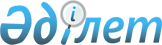 Солтүстік Қазақстан облысы Қызылжар аудандық мәслихатының 2020 жылғы 6 қаңтардағы № 49/23 "2020-2022 жылдарға арналған Қызылжар ауданының Якорь ауылдық округінің бюджетін бекіту туралы" шешіміне өзгерістер енгізу туралыСолтүстік Қазақстан облысы Қызылжар аудандық мәслихатының 2020 жылғы 10 ақпандағы № 50/19 шешімі. Солтүстік Қазақстан облысының Әділет департаментінде 2020 жылғы 13 ақпанда № 6014 болып тіркелді
      Қазақстан Республикасының 2008 жылғы 4 желтоқсандағы Бюджет кодексінің 106, 109-1-баптарына, Қазақстан Республикасының 2001 жылғы 23 қаңтардағы "Қазақстан Республикасындағы жергілікті мемлекеттік басқару және өзін-өзі басқару туралы" Заңы 6-бабының 2-7-тармағына сәйкес Солтүстік Қазақстан облысының Қызылжар аудандық мәслихаты ШЕШІМ ҚАБЫЛДАДЫ:
      1. Солтүстік Қазақстан облысы Қызылжар аудандық мәслихатының 2020 жылғы 6 қаңтардағы № 49/23 "2020-2022 жылдарға арналған Қызылжар ауданының Якорь ауылдық округінің бюджетін бекіту туралы" шешіміне (2020 жылғы 21 қаңтарда Қазақстан Республикасы нормативтік құқықтық актілерінің электрондық түрдегі эталондық бақылау банкінде жарияланған, нормативтік құқықтық актілерді мемлекеттік тіркеу тізілімінде № 5915 болып тіркелді) келесі өзгерістер енгізілсін:
      1 - тармақ жаңа редакцияда баяндалсын:
       "1. 2020-2022 жылдарға арналған Қызылжар ауданының Якорь ауылдық округінің бюджеті осы шешімге тиісінше 1, 2 және 3-қосымшаларға сәйкес, соның ішінде 2020 жылға мынадай көлемдерде бекітілсін:
      1) кірістер – 69 802,9 мың теңге:
      салықтық түсімдер – 17 418 мың теңге;
      салықтық емес түсімдер – 0 мың теңге;
      негізгі капиталды сатудан түсетін түсімдер – 0 мың теңге;
      трансферттер түсімі – 52 384,9 мың теңге;
      2) шығындар – 70 887 мың теңге;
      3) таза бюджеттік кредиттеу - 0 мың теңге:
      бюджеттік кредиттер - 0 мың теңге;
      бюджеттік кредиттерді өтеу - 0 мың теңге;
      4) қаржы активтерімен операциялар бойынша сальдо - 0 мың теңге:
      қаржы активтерін сатып алу - 0 мың теңге;
      мемлекеттің қаржы активтерін сатудан түсетін түсімдер - 0 мың теңге;
      5) бюджет тапшылығы (профициті) – - 1 084,1 мың теңге;
      6) бюджет тапшылығын қаржыландыру (профицитін пайдалану) – 1 084,1 мың теңге:
      қарыздар түсімі - 0 мың теңге;
      қарыздарды өтеу – 0 мың теңге;
      бюджет қаражатының пайдаланылатын қалдықтары – 1 084,1 мың теңге.";
      көрсетілген шешімнің 1 қосымшасы осы шешімнің қосымшасына сәйкес жаңа редакцияда баяндалсын.
      2. Осы шешім 2020 жылғы 1 қаңтардан бастап қолданысқа енгізіледі. 2020 жылға арналған Қызылжар ауданының Якорь ауылдық округінің бюджеті
					© 2012. Қазақстан Республикасы Әділет министрлігінің «Қазақстан Республикасының Заңнама және құқықтық ақпарат институты» ШЖҚ РМК
				
      Солтістүк Қазақстан облысы 
Қызылжар аудандық 
мәслихатының сессия төрағасы 

Е.Габдулин

      Солтүстік Қазақстан облысы 
Қызылжар аудандық 
мәслихатының хатшысы 

А.Молдахметова
Солтүстік Қазақстан облысы Қызылжар аудандық мәслихаты 2020 жылғы 10 ақпаны № 50/19 Шешіміне қосымша2020 жылғы 6 қаңтардағы № 49/23 Солтүстік Қазақстан облысы Қызылжар аудандық мәслихатының шешіміне 1 қосымша
Санаты 
Санаты 
Санаты 
Атауы
Сомасы, мың теңге
Сыныбы
Сыныбы
Атауы
Сомасы, мың теңге
Кіші сыныбы
Атауы
Сомасы, мың теңге
1
2
3
4
5
1) Кірістер
69 802,9
1
Салықтық түсімдер
17 418
01
Табыс салығы
7 877
2
Жеке табыс салығы
7 877
04
Меншiкке салынатын салықтар
9 541
1
Мүлiкке салынатын салықтар
123
3
Жер салығы
2 035
4
Көлiк құралдарына салынатын салық
7 383
2
Салықтық емес түсімдер
0
3
Негізгі капиталды сатудан түсетін түсімдер
0
4
Трансферттердің түсімдері
52 384,9
02
Мемлекеттiк басқарудың жоғары тұрған органдарынан түсетiн трансферттер
52 384,9
3
Аудандардың (облыстық маңызы бар қаланың) бюджетінен трансферттер
52 384,9
Функционалдық топ
Функционалдық топ
Функционалдық топ
Атауы
Сомасы, мың теңге
Бюджеттік бағдарламалардың әкімшісі
Бюджеттік бағдарламалардың әкімшісі
Атауы
Сомасы, мың теңге
Бағдарлама
Атауы
Сомасы, мың теңге
1
2
3
4
5
2) Шығындар
70 887
01
Жалпы сипаттағы мемлекеттiк қызметтер
12 038
124
Аудандық маңызы бар қала, ауыл, кент, ауылдық округ әкімінің аппараты
12 038
001
Аудандық маңызы бар қала, ауыл, кент, ауылдық округ әкімінің қызметін қамтамасыз ету жөніндегі қызметтер
12 038
07
Тұрғын үй-коммуналдық шаруашылық
21 321
124
Аудандық маңызы бар қала, ауыл, кент, ауылдық округ әкімінің аппараты
21 321
014
Елді мекендерді сумен жабдықтауды ұйымдастыру
15 000
008
Елді мекендердегі көшелерді жарықтандыру
5 821
011
Елді мекендерді абаттандыру мен көгалдандыру
500
08
Мәдениет, спорт, туризм және ақпараттық кеңістiк
20 528
124
Аудандық маңызы бар қала, ауыл, кент, ауылдық округ әкімінің аппараты
20 528
006
Жергілікті деңгейде мәдени-демалыс жұмысын қолдау
20 528
12
Көлiк және коммуникация
13 000
124
Аудандық маңызы бар қала, ауыл, кент, ауылдық округ әкімінің аппараты
13 000
013
Аудандық маңызы бар қалаларда, ауылдарда, кенттерде, ауылдық округтерде автомобиль жолдарының жұмыс істеуін қамтамасыз ету
13 000
13
Басқалар
4 000
124
Аудандық маңызы бар қала, ауыл, кент, ауылдық округ әкімінің аппараты
4 000
040
Өңірлерді дамытудың 2025 жылға дейінгі мемлекеттік бағдарламасы шеңберінде өңірлерді экономикалық дамытуға жәрдемдесу бойынша шараларды іске асыруға ауылдық елді мекендерді жайластыруды шешуге арналған іс-шараларды іске асыру
4 000
3) Таза бюджеттік кредиттеу
0
Бюджеттік кредиттер
0
Санаты
Санаты
Санаты
Атауы
Сомасы, мың теңге
Сыныбы
Сыныбы
Атауы
Сомасы, мың теңге
Кіші сыныбы
Атауы
Сомасы, мың теңге
 5
Бюджеттік кредиттерді өтеу
0
4) Қаржы активтерімен операциялар бойынша сальдо
0
Қаржы активтерін сатып алу
0
 6
Мемлекеттің қаржы активтерін сатудан түсетін түсімдер
0
5) Бюджет тапшылығы (профициті)
-1 084,1
6) Бюджет тапшылығын қаржыландыру (профицитін пайдалану)
1 084,1
7
Қарыздар түсімдері
0
Функционалдық топ
Функционалдық топ
Функционалдық топ
Атауы
Сомасы, мың теңге
Бюджеттік бағдарламалардың әкімшісі
Бюджеттік бағдарламалардың әкімшісі
Атауы
Сомасы, мың теңге
Бағдарлама
Атауы
Сомасы, мың теңге
16
Қарыздарды өтеу
0
Санаты
Санаты
Санаты
Атауы
Сомасы, мың теңге
Сыныбы
Сыныбы
Атауы
Сомасы, мың теңге
Кіші сыныбы
Атауы
Сомасы, мың теңге
8
Бюджет қаражатының пайдаланылатын қалдықтары
1 084,1
01
Бюджет қаражаты қалдықтары
1 084,1
1
Бюджет қаражатының бос қалдықтары
1 084,1